TSV Eintracht Karlsfeld e.V. • Abteilung Handball • Jahnstraße 5 • 85757 Karlsfeld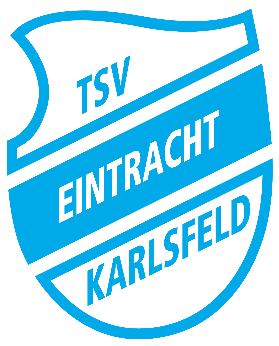 Teilnehmerliste SPIELER:	Abteilung Handball
Unterschrift TrainerIn / Kontaktdaten (Mobilnummer oder E-Mail-Adresse bitte leserlich)TrainerIn:Verein/Mannschaft:Spielstätte:Datum:Beginn:Ende:NameVornameKinder/Jugendliche: GeburtsjahrErwachsene: Mobilnr. oder E-Mail2G-Nachweis vom Trainer kontrolliert1234567891011121314151617181920